SLOVENSKÝ ZÁPASNÍCKY ZVÄZ JUNÁCKA 6, 832 80 BRATISLAVAwww.zapasenie.sk, szz@sztk.sk 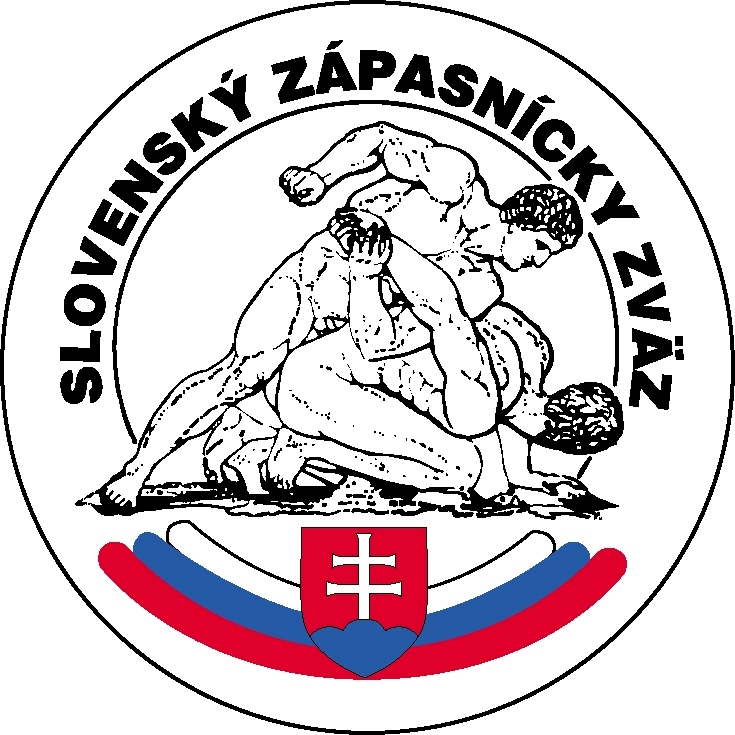 PODMIENKY  SÚŤAŽENIApre rok2017Radnóti Jozef                                                                                                       predseda ŠTK SZZ                                VEKOVÉ  A HMOTNOSTNÉ  KATEGÓRIEMAJSTROVSKÉ SÚŤAŽE:SENIORI   	Ročník narodenia 1996 a starší, 1997, 1998, 1999, 2000 – s lekárskym      potvrdením a súhlasom rodičov/                      	Hmot.voľný štýl do 57, 61, 65, 70, 74, 86, 97, 97-125 kg  8 hmot.  	Hmot. gr.-rímsky do 59, 66, 71, 75, 80, 85, 98, 98-130 kg  8 hmot. U-23 	Ročník narodenia 1994, 1995, 1996, 1997, 1998, 1999 /2000– s lekárskym potvrdením a súhlasom rodičov/	Hmot.voľný štýl do 57, 61, 65, 70, 74, 86, 97, 97-125 kg  8 hmot.  	Hmot. gr.-rímsky do 59, 66, 71, 75, 80, 85, 98, 98-130 kg  8 hmot.     JUNIORI    	Ročník narodenia 1997, 1998, 1999 /2000 – s lekárskym potvrdením a súhlasom rodičov/                                    Hmot.  46–50, 55, 60, 66, 74, 84, 96, 96-120 kg   8 hmot. KADETI    		Ročník narodenia 2000, 2001 /2002 – s lekárskym potvrdením    			a súhlasom rodičov/            		Hmot. 39 – 42, 46, 50, 54, 58, 63, 69, 76, 85, 100, 120 kg  11 hmot.STARŠÍ ŽIACI	Ročník narodenia 2002, 2003 /2004 – s lekárskym potvrdením                              	a súhlasom rodičov/                                       Hmot. 29 – 32, 35, 38, 42, 47, 53, 59,66, 73, 85, 85-100 kg  11 hmot.MLADŠÍ ŽIACI 	Ročník narodenia 2004, 2005 / 2006 – s lekárskym potvrdením                              	a súhlasom rodičov/            Hmot. 27 - 29, 31, 33, 35, 37, 40, 44, 48, 52, 57, 62, 68, 73, 73-85 kg  14 hmot.SENIORKY   	Ročník narodenia 1996 a staršie, 1997, 1998, 1999 /2000 – s lekárskym  potvrdením a súhlasom rodičov/                       	            Hmot. 48, 53, 55, 58, 60, 63, 69, 75 kg  8 hmot. U-23 	Ročník narodenia 1994, 1995, 1996, 1997, 1998, 1999 /2000 – s lekárskym potvrdením a súhlasom rodičov/			Hmot.voľný štýl do 48, 53, 55, 58, 60, 63, 69, 75 kg  8 hmot.               JUNIORKY  		Ročník narodenia 1997, 1998, 1999 /2000 -  s lekárskym potvrdením			a súhlasom rodičov/                                                                       	Hmot. 40 – 44, 48, 51, 55, 59, 63, 67, 67–75 kg  8 hmot. KADETKY    	Ročník narodenia  2000, 2001 /2002 – s lekárskym potvrdením                        		a súhlasom rodičov/                       		Hmot. 36 – 38, 40, 43, 46, 49, 52, 56, 60, 65, 65–70 kg  10 hmot.STARŠIE ŽIAČKY	Ročník narodenia  2002, 2003 /2004 – s lekárskym potvrdením                              	súhlasom rodičov/                        	Hmot. 28–30, 32, 34, 37, 40, 44, 48, 52, 57, 57–62 kg  10 hmot.MLADŠIE ŽIAČKY Ročník narodenia 2004, 2005 /20006 – s lekárskym potvrdením                                     a súhlasom rodičov/                                    Hmot. 27-29, 31, 33, 35, 37, 39, 42, 45, 47, 52, 57 kg  11 hmot.Váženie:Všetci pretekári/ky od kategórie mladších žiakov až po seniorov musia mať na súťažiach platné licenčné preukazy /pri strate licenčného preukazu je možný štart na občiansky preukaz /OP/. ZO-ZK do 48 hod. /zvyčajne prvý pracovný deň po súťaži/ preukáže, že jeho člen mal pred súťažou vystavený licenčný preukaz SZZ. Ak  tak neučiní výsledky pretekára sa anulujú a ZO-ZK zaplatí za svojho člena pokutu 20.- €/. Vo všetkých vekových kategóriách je za lekárske prehliadky zodpovedný tréner pretekára. Lekárske potvrdenie na povolenie štartu vo vyššej vekovej kategórii je platné od všeobecného, dorastového alebo telovýchovného lekára na predpísanom tlačive vydanom ŠTK SZZ. Pri vážení bude vo vážnej listine zapísaná aj okamžitá hmotnosť pretekára.Ak je u pretekára podozrenie na infekčné kožné ochorenie, musí mať pretekár vystavené potvrdenie od odborného kožného lekára, že sa nejedná o prenosné kožné ochorenie a toto potvrdenie nesmie byť staršie ako 48 hod. pred vážením a lekárskou prehliadkou. Ak takéto potvrdenie pretekár nebude mať nebude pripustený k váženiu.  Zápasníci a zápasníčky vo všetkých vekových kategóriách musia byť odvážení v drese!DOBA  STRETNUTIASENIORI  a JUNIORI                        	2 x 3 minúty s 30 sek. prestávkouKADETI, ST. a  ML. ŽIACI      	2 x 2 minúty s 30 sek. prestávkouSENIORKY a JUNIORKY                 	2 x 3 minúty s 30 sek. prestávkouKADETKY, ST. a ML . ŽIAČKY        	2 x 2 minúty s 30 sek. prestávkouSYSTÉM  SÚŤAŽEPre  všetky vekové kategórie v súťažiach jednotlivcov platia pravidlá  a systém UWW   platné od 1. 1. 2015 vrátane doplnkov (s rozdielom, že sa zápasí o 3. a aj o 5. miesto).Pri 2 pretekároch v jednej hmotnostnej kategórii sa zápasí na 2 víťazné zápasy.Pri počte do 5 zápasníkov sa zápasí Nordic systémom.Platí pre všetky súťaže riadené SZZ !ČASOVÝ  PROGRAM SÚŤAŽE A  PRIHLÁŠKY Časový program každej súťaže bude zverejnený samostatne v ROZPISE SÚŤAŽE, ktorý vydá ŠTK prostredníctvom sekretariátu SZZ min. 10 dní pred uskutočnením súťaže. Program je možné zmeniť po dohode riaditeľa súťaže a hlavného rozhodcu v mieste konania súťaže.ZK-ZO sú povinné do termínu uvedenom v Rozpise súťaže usporiadateľovi nahlásiť predpokladaný počet pretekárov písomnou alebo ústnou formou. V prípade nesplnenia si tejto povinnosti, ZK-ZO zaplatí za každého štartujúceho pretekára dvojnásobok štartovného a v prípade ak tak neprihlásený ZK-ZO neučiní, nebudú jeho pretekári pripustení ku štartu na súťaži.PODMIENKY ORGANIZÁTORA K ZABEZPEČENIU ZVÄZOVEJ  SÚŤAŽE Organizátor je povinný:zabezpečiť vlajku a hymnu SR;zabezpečiť občerstvenie formou bufetu so zákazom podávania alkoholických nápojov počas trvania súťaže;  zabezpečiť zdravotnú službu;  zabezpečiť samostatnú miestnosť, v ktorej prebehne lekárska prehliadka a váženie; zabezpečiť ohraničenie žineniek resp. zriadiť poriadkovú službu tak, aby sa nepovolaným osobám, ktoré narúšajú priebeh súťaže zabránilo vstupu na žinenku; zabezpečiť vyúčtovanie nákladov spojených s účasťou delegovaných resp. zúčastnených rozhodcov, lekára a organizátora súťaže v zmysle schválených Ekonomických usmernení SZZ platných pre daný rok;V prípade nedodržania týchto podmienok nebude ZO-ZK pridelená zväzová súťaž v nasledujúcom roku !FINANČNÉ ZABEZPEČENIEVyúčtovanie akcie je usporiadajúci ZK-ZO povinný vykonať do 10 dní od ukončenia akcie v zmysle Ekonomických usmernení SZZ a rozpisu súťaže /dohody o usporiadaní súťaže/. SZZ hradí náklady delegovaným rozhodcom a lekárovi na súťažiach jednotlivcov i družstiev v zmysle schválených Ekonomických usmernení platných pre daný rok.ORGANIZÁTOR súťaže je povinný vybrať od trénerov štartovné /podľa vekovej kategórie/  za každého štartujúceho pretekára formou príjmových dokladov resp. formou zoznamu s počtom štartujúcich pretekárov za jednotlivé ZK-ZO a vložiť ho na prevádzkový účet SZZ /SK54 3100 0000 0040 9008 5105/ do 3 dní po ukončení súťaže s tým, že do poznámky uvedie o akú súťaž a počet štartujúcich sa jedná. POPLATKY:	ML.Ž. a ST.Ž.	          2 € / 1 pretekárKADETI	          4 € / 1 pretekárJUNIORI	          4 € / 1 pretekárSENIORI	          4 € / 1 pretekárŽENSKÉ ZLOŽKY  2 € / 1 pretekár – žiačky, 4 € - kadetky, juniorky, seniorky    prenájom haly  na  M – SR jednotlivcov:Na túto položku obdrží usporiadateľ od SZZ sumu 170 €,  ktorú vyúčtuje  formou faktúry výlučne za účelom prenájmu haly. PROPAGÁCIA  SÚŤAŽÍKaždý usporiadateľ súťaže Majstrovstiev SLOVENSKA a nemajstrovských súťaží /medzinárodný turnaj v SR/ je povinný dbať na dobrú propagáciu súťaže a jej dôstojný priebeh. Súťaž musí začínať slávnostným nástupom, odporúča sa hudobný sprievod.  Na záver súťaže je nástup medailistov na vyhlásenie výsledkov v športovom odeve.NEMAJSTROVSKÉ  SÚŤAŽENemajstrovské súťaže sú organizované a finančne zabezpečované usporiadajúcimi ZK-ZO. Tu tiež platí zásada prihlasovania na súťaž v zmysle platného rozpisu súťaže. Na nemajstrovských súťažiach, ktoré usporiadajú ZK-ZO na svoje náklady je systém súťaženia v kompetencii ZK-ZO, musí však byť dodržaná podmienka vypísania kompletnej hmotnostnej kategórie aspoň v jednej vekovej kategórii! / pre prípadné obdržanie dotácie od SZZ/.Podľa uznesenia VV-SZZ 6/414/16 všetky rozpisy na dotované súťaže musia byť vopred schválené ŠTK. Ak ŠTK predložený rozpis neschváli, dotácia nebude organizátorovi schválená! Štart pretekára SZZ v zahraničí.   Pretekár SZZ môže v zahraničí štartovať nasledovne:                                                                                                                         a/ pod hlavičkou výberu Slovenska                                                                                           b/ za svoj materský ZO/ZK   Iný štart nie je možný !DLHODOBÁ  SÚŤAŽ  DRUŽSTIEV/DSD:SLOVENSKÁ LIGA SENIOROV:Súťaž Slovenská liga seniorov vo voľnom štýle bude prebiehať systémom družstvo proti družstvu v troch / 3 /  turnajoch. Podmienky a bodové hodnotenie :  1. Zápasí sa podľa medzinárodných pravidiel UWW platných od 1.1.2015 vrátane doplnkov a prevedených úprav SZZ.2. V Slovenskej lige seniorov sa môže zaregistrovať a odvážiť neobmedzený počet pretekárov, z  nich bude určená zostava družstva. Súpisku všetkých členov družstva s uvedením ich hmotnostných kategórií odovzdá tréner hlavnému rozhodcovi pred vážením.3. Hmotnostná tolerancia:  2 kg  vrátane hmot. 125 kg 4. V  Slovenskej lige seniorov voľný štýl sa zápasí v 8 hmotnostných kategóriách:                                        57, 61, 65, 70, 74, 86, 97, 97-125 kg5. Ak  za družstvo nastúpi športovec, o ktorom sa dodatočne zistí, že neoprávnene štartoval za družstvo, družstvu sa odoberú všetky body získané v turnaji, v ktorom športovec štartoval a ZK-ZO zaplatí SZZ poriadkovú pokutu 20 €.6.  V Slovenskej lige seniorov môžu štartovať juniori narodení v roku 1997, 1998, 1999 a kadeti 2000 v neobmedzenom počte.Pretekári narodení v roku 2000 musia pri prezentácii predložiť lekárske potvrdenie od všeobecného, dorastového alebo telovýchovného lekára a súhlas rodičov pre štart v DSD a môžu štartovať len vo svojej hmotnostnej kategórii, nemôžu byť nahlásení do vyššej hmotnostnej kategórie. Ostatní pretekári môžu zápasiť o jednu hmotn. kategóriu vyššie.7.  Pretekár, ktorý chce zápasiť v hmotnostnej kategórii 125 kg, musí vážiť viac ako  97 kg.8. Za jedno družstvo môžu nastúpiť na Slovenskej lige seniorov maximálne dvaja zahraniční pretekári s  povoleným hosťovaním od SZZ.9.  Maximálny počet hosťujúcich pretekárov v jednom družstve seniorov vrátane zahraničných je päť /5/.10. Termíny jednotlivých kôl DSD sú podľa schváleného kalendára súťaží pre rok 2017.Slovenská liga seniorov						I. kolo usporiada družstvo z 3.miesta v 2016	II. kolo usporiada družstvo z 2.miesta v  2016 	III. kolo usporiada družstvo z 1.miesta v 2016 		  Ak sa niektoré družstvo umiestnené na 1.-4.mieste v roku 2016 neprihlási do ligy v stanovenom termíne poradie sa posúva. Súťažným dňom je sobota.11. Usporiadajúci ZK-ZO je povinný minimálne 10 dní pred termínom DSD písomne nahlásiť ostatným účastníkom DSD  deň, hodinu, miesto konania ligových turnajov, hodinu začatia turnaja a hodinu začatia overovania hmotnosti, ako aj spôsob príchodu na miesto  turnaja.Ak usporiadajúci ZK-ZO v termíne nezašle pozvanie na turnaj v stanovenom termíne, zaplatí poriadkovú pokutu  20 €.12. Ligové turnaje sa začínajú nástupom všetkých zúčastnených oddielov–družstiev v športovom oblečení.13. V prípade meškania  /neskorý príchod dopravných prostriedkov, porucha dopravných alebo iných prostriedkov/ je čakacia doba 30 minút od ukončenia overovania hmotnosti. V prípade meškania bez vlastného zavinenia je postihnutý ZK-ZO povinný telefonicky oznámiť usporiadateľovi nepredvídanú udalosť.14. Výsledky v danom ligovom kole zašle usporiadajúci ZK-ZO predsedovi ŠTK do 48 hodín na adresu: RADNÓTI Jozef, Dobšinského 46/28, 979 01 Rimavská Sobota                  alebo na e-mail: radnoti@zapasenie.sk V prípade nedodržania termínu bude usporiadajúcemu ZO-ZK udelená poriadková pokuta 20 €.15. Slovenskú ligu seniorov rozhoduje zbor rozhodcov, ktorý bol delegovaný komisiou rozhodcov. 16.	Kontrola hmotnosti na Slovenskej lige seniorov:  prezentácia pretekárov od 12.00 hod. do 13.00 hod.overovanie hmotnosti   od 13.00 hod. do 13.30 hod.Zmenu môže vykonať len ŠTK !17. V prípade, že sa družstvo nezúčastní jedného kola, zaplatí SZZ poriadkovú pokutu 140 €. Družstvo, ktoré sa nezúčastní niektorého ďalšieho kola, bude vylúčené z DSD a zaplatí SZZ poriadkovú pokutu 280 €. Ak sa družstvo zo súťaže po záväznej písomnej prihláške a uhradení štartovného odhlási, bude zo súťaže vylúčené, výsledky družstva /body/ z predošlých turnajov sa anulujú a zaplatí SZZ poriadkovú pokutu 300 € a nebude mu vrátená  suma za štartovné !18. Pri nedodržaní predpisu DSD pre rok 2017 sú ZK–ZO povinné zaplatiť po obdržaní písomnej výzvy zo SZZ /ŠTK/ poriadkovú pokutu do 10 dní. V prípade nezaplatenia sa pozastavuje účasť ZK–ZO vo všetkých súťažiach usporiadaných SZZ /platí pri všetkých pokutách/.19. Zapojené družstvá v Slovenskej lige seniorov  obdržia na záverečnom kole súťaže diplom, medailu a finančnú cenu nasledovne: 		        1. miesto   - 2 000 €       2. miesto   - 1 400 €       3. miesto   -    900 €       4. miesto	  -   700 €       5. miesto    -   500 €       6. miesto	  -   300 €					/Finančné ceny budú zapojeným družstvám zaslané na účty ZK-ZO po vyhodnotení výsledkov zo všetkých kôl DSD/. 20. Zostavu družstva na každý zápas je povinný tréner alebo vedúci družstva odovzdať podpísanú hlavnému rozhodcovi najneskôr 15 minút pred zahájením zápasu. Pokiaľ tak neučiní jeho družstvo prehráva kontumačne /výsledok kontumácie je podľa počtu obsadených váh zo súperovej strany/.21. Minimálny počet obsadených hmotnostných kategórií v každom zápase je štyri /4/.22. Za víťazstvo v zápase v jednotlivých hmotnostných kategóriách získava pretekár pre svoje družstvo 1 bod.23. Za víťazstvo družstva v zápase získava družstvo do tabuľky 2 body, za remízu 1 bod a za prehru 0 bodov.24. Po skončení Slovenskej ligy seniorov  sa poradie určuje podľa počtu bodov a pri rovnosti bodov sa poradie určuje podľa nasledovných kritérií:a/ vyšší počet bodov zo vzájomných zápasov;b/ lepšie skóre zo vzájomných zápasov;c/ lepšie skóre zo všetkých zápasov;d/ dodatkový zápas medzi družstvami, ktoré by mali všetky predchádzajúce kritériá rovnaké.SLOVENSKÁ DORASTENECKÁ LIGA :Slovenská dorastenecká liga prebieha turnajovým spôsobom ako súťaž jednotlivcov. V Slovenskej dorasteneckej lige vo voľnom štýle sa uskutočnia tri / 3 / turnaje.Podmienky a bodové hodnotenie :1. V Slovenskej dorasteneckej lige, môže z jedného ZK-ZO štartovať, prezentovať sa maximálne dvanásť /12/ pretekárov a maximálne dvaja /2/ v jednej hmotnostnej kategórii. 2. Pretekár, ktorý bol prezentovaný v jednej hmotnostnej kategórii nemôže štartovať v inej, vyššej alebo nižšej hmotnostnej kategórii. V prípade, že nemá uvedenú hmotnosť v ktorej bol prezentovaný, nemá právo štartu v súťaži. 3. V Slovenskej dorasteneckej lige sa hodnotí umiestnenie všetkých 12 pretekárov z jedného ZK-ZO systémom 7,5,4,3,2,1 bod, ktoré budú podkladom pre hodnotenie družstiev.4.  Hmotnostná tolerancia -    vrátane hmot.                                                                  5. V Slovenskej dorasteneckej lige sa zápasí v  10  hmot. kategóriách:  43-46, 50, 54, 58, 63, 69, 76, 85, 96, 96-6. Ak  za družstvo nastúpi športovec, o ktorom sa dodatočne zistí, že neoprávnene štartoval za družstvo, družstvu sa odoberú všetky body získané v turnaji, v ktorom športovec štartoval a ZK-ZO zaplatí SZZ poriadkovú pokutu 20 €.7. V Slovenskej dorasteneckej lige štartujú pretekári narodení v roku 1999, 2000, 2001 a 2002. Pretekári narodení v roku 2002 musia pri prezentácii predložiť lekárske potvrdenie  od všeobecného, dorastového alebo telovýchovného lekára a súhlas rodičov povoľujúci štart v SDL. Pretekári narodení v roku 2001 a 2002 môžu štartovať len vo svojej hmotnostnej kategórii a nemôžu byť nahlásení do vyššej  hmotnostnej kategórie.	 8. Pretekár, ktorý chce zápasiť  v hmotnostnej kategórii  musí vážiť viac ako  .9. Za jedno družstvo môžu nastúpiť v Slovenskej dorasteneckej lige maximálne dvaja zahraniční pretekári s  povoleným hosťovaním od SZZ a súhlasom federácie /štátu/ odkiaľ pochádzajú /viď. platný Prestupový poriadok SZZ/.10. Maximálny počet hosťujúcich pretekárov v jednom družstve dorastencov  vrátane zahraničných je päť /5/. Pri dodatočnom zistení nesplnení uvedených kritérií bude  ZK-ZO udelená poriadková  pokuta  20 €  a odoberú sa družstvu všetky body získané v danom turnaji.11. Termíny jednotlivých kôl DSD sú podľa schváleného kalendára súťaží pre rok 2017.I. kolo usporiada družstvo z 3.miesta v 2016II. kolo usporiada družstvo z 2.miesta v 2016III. kolo usporiada družstvo z 1.miesta v 2016Ak sa niektoré družstvo umiestnené na 1.-3.mieste v roku 2017 neprihlási do ligy v stanovenom termíne poradie sa posúva.Súťažným dňom je sobota.12. Usporiadajúci ZK-ZO je povinný minimálne 10 dní pred termínom DSD písomne nahlásiť ostatným účastníkom DSD  deň, hodinu, miesto konania ligových turnajov, hodinu začatia turnaja a hodinu začatia overovania hmotnosti, ako aj spôsob príchodu na miesto  turnaja.Ak usporiadajúci ZK-ZO nezašle pozvanie na turnaj v stanovenom termíne, zaplatí poriadkovú pokutu  20 €.13. Ligové turnaje sa začínajú nástupom všetkých zúčastnených ZK-ZO v športovom oblečení.14. V prípade meškania  /neskorý príchod dopravných prostriedkov, porucha dopravných alebo iných prostriedkov/ je čakacia doba 30 minút od ukončenia overovania hmotnosti. V prípade meškania, bez vlastného zavinenia, je postihnutý ZK-ZO povinný telefonicky oznámiť usporiadateľovi nepredvídanú udalosť.15. Tabuľky jednotlivých hmotností a tabuľku družstiev v danom ligovom kole zašle usporiadajúci ZK-ZO predsedovi ŠTK do 48 hodín na adresu: RADNÓTI Jozef, Dobšinského 46/28, 979 01 Rimavská Sobota alebo na e-mail: radnoti@zapasenie.sk . V prípade nedodržania termínu bude usporiadajúcemu ZO-ZK udelená poriadková  pokuta 20 €.16. Slovenskú dorasteneckú ligu rozhoduje zbor rozhodcov, ktorý bol delegovaný komisiou rozhodcov. 	 17.	Prezentácia a kontrola hmotnosti v Slovenskej dorasteneckej lige sa stanovuje nasledovne:prezentácia pretekárov - od 09.00 hod. do 10.00 hod.overovanie hmotnosti  -  od 10.00 hod. do 10.30 hod.Zmenu môže vykonať ŠTK !18. V prípade, že sa družstvo nezúčastní jedného kola, zaplatí SZZ poriadkovú pokutu 140 €. Družstvo, ktoré sa nezúčastní niektorého ďalšieho kola, bude vylúčené z DSD a zaplatí SZZ poriadkovú pokutu 280 €. Ak sa družstvo zo súťaže po záväznej písomnej prihláške a uhradení štartovného odhlási, bude zo súťaže vylúčené, výsledky družstva /body/ z predošlých turnajov sa anulujú a zaplatí SZZ poriadkovú pokutu 300 € a nebude mu vrátená  suma za štartovné !Pri nedodržaní predpisu DSD pre rok 2016 sú ZK–ZO povinné zaplatiť po obdržanípísomnej výzvy zo SZZ poriadkovú pokutu do 10 dní.  V prípade nezaplatenia sa pozastavuje účasť ZK–ZO vo všetkých súťažiach usporiadaných SZZ  /platí pri všetkých pokutách/.Zapojené družstvá v Slovenskej dorasteneckej lige obdržia na záverečnom kole súťažediplom, medailu a finančnú cenu nasledovne:        Slovenská dorastenecká liga:         1. miesto   - 1 000 €       2. miesto   -   700 €       3. miesto   -   500 €       4. miesto	  -   400 €       5. miesto    -   300 €       6. miesto	  -   200 €/Finančné ceny budú zapojeným družstvám zaslané na účty ZK-ZO po vyhodnotení všetkých kôl DSD/. 21. Po skončení Slovenskej dorasteneckej ligy sa poradie určuje:a/ viac bodov po III. kole;b/ pri rovnosti bodov hodnotíme viac umiestení na 1. mieste;c/ pri zhode viac umiestnení na 2, 3, 4, 5, 6. mieste;Prípadné zmeny a doplnky tohto rozpisu a športovo-technických zásad môže previesť VV–SZZ v spolupráci so ŠTK.HODNOTENIE  STRETNUTÍ5 : 0   lopatkové víťazstvo, vzdaním sa súpera, diskvalifikácia súpera;4 : 0  víťazstvo technickou prevahou rozdielom 10 bodov (8 bodov v gr.štýle) 4 : 1 technická prevaha, keď dosiahne technický rozdiel 10 bodov (8 bodov v gr. štýle) a ak súper dosiahne aspoň 1 technický bod;3 : 1   pri víťazstve na body, ak súper získal aspoň 1 technický bod; 3 : 0    porážka bez zaznamenania technického bodu;	4 : 0	lopatkové víťazstvo pri NORDIC systéme  a pri systéme v skupinách /SDL/;ÚHRADA ZK-ZO štartujú v súťažiach  Slovenskej ligy seniorov a Slovenskej dorasteneckej lige  na vlastné náklady.ZO/ZK sú povinné v termíne stanovenom ŠTK písomne sa prihlásiť do DSD a uhradiť štartovné v termíne stanovenom SZZ.         Štartovné - Poplatok za účasť v Slovenskej lige seniorov		    80,00 €/rok                          - Poplatok za družstvo v Slovenskej dorasteneckej lige    40,00 €/rok		  - Poplatok za účasť v Krajskej žiackej lige		    20,00 €/rokNáklady na delegovaných resp. zúčastnených rozhodcov a lekára hradí v plnej výške SZZ v zmysle schválených Ekonomických usmernení SZZ platných pre daný rok. Pri usporiadaní ligového kola  prepláca SZZ usporiadajúcemu ZK-ZO náklady vo výške 90 € výlučne za prenájom telocvične.    TERMÍNY A MIESTO USPORIADANIA SÚŤAŽÍ PODĽA KALENDÁRA 2017SENIORI	03.-04.11.2017	VOĽNÝ ŠTÝL	                 Snina	     	03.-04.11.2017	GR. ŠTÝL	                 Snina  	     JUNIORI	03.-04.02.2017	VOĽNÝ ŠTÝL	                Snina 		                03.-04.02.2017	GR. ŠTÝL	                Snina               KADETI		21.-22.04.2017	VOĽNÝ ŠTÝL+Ž. ZLOŽKY   Rimavská Sobota	                     17.-18.03.2017	GR. ŠTÝL	                 MarcelováSTARŠÍ ŽIACI	            08.04.2017		VOĽNÝ ŠTÝL                           Dunajská Streda11.11.2017                  	GR. ŠTÝL	                 Šamorín	   MLADŠÍ ŽIACI	25.03.2017	VOĽNÝ ŠTÝL	                  Prievidza	                14.10.2017	GR. ŠTÝL	                  Bánovce nad Bebravou	M-SR ženských zložiek sa budú konať spoločne s M-SR kadetov vo voľnom štýle !Ženské zložky – všetky vekové kategórie/ pretekárky môžu štartovať len v jednej vekovej kategórii ! /Bodové hodnotenie súťaží pre hodnotenie klubov-oddielovBodové hodnotenie za DSD bude vychádzať z počtu družstiev. Posledné družstvo získava 10 bodov a za každé vyššie umiestnenie sa pripočítava 10 bodov.Tieto podmienky boli schválené VV-SZZ !                                                      Prípadné zmeny a doplnky týchto podmienok a športovo-technických zásad môže previesť VV–SZZ v spolupráci so ŠTK-SZZ.Spracoval: J. Radnóti a členovia ŠTK 				V Šamoríne, 06.12. 2016Schválil VV-SZZ  07.12. 2016Názov súťažeI.II.III.IV.V.VI.VII.VIII.IX.X.OH200150130x100x60504030MS seniorov/ -iek150130110x80x50403025ME seniorov/ -iek13011090x60x40302520MS juniorov/ -iek +2312010090x60x40302520ME juniorov/ -iek1008070x50x30252015MS kadetov/ -iek1108070x45x35252015ME kadetov/ -iek906050x35x25201510UMS žien/mužov605040x15x----M-SR seniorov1087654----M-SR juniorov976543----M-SR kadetov865432----M-SR st. žiakov754321----M-SR ml. žiakov754321----SL---SDL-